WIPO Re:Search Advisory Committee MeetingOrganized bythe World Intellectual Property Organization (WIPO)
Geneva, April 17, 2019 WIPO Headquarters, Room AB 13.10PROVISIONAL PROGRAM Prepared by the Secretariat Wednesday, April 17, 2019 09.30 – 09.40             Opening Remarks	Speaker:	Mr. Minelik Alemu Getahun, Assistant Director General, Global Issues Sector, World Intellectual Property Organization (WIPO), Geneva, Switzerland	and/or 	Speaker:	Ms. Jennifer Dent, President, BIO Ventures for Global Health (BVGH), Seattle, United States of America09.40 – 10.30	Introductions and Role of the Advisory Committee	WIPO Re:Search – Highlights & Updates	Elements of 2019 Work Plan	Strategic Goals – from 2017-21 Strategic Plan	Key Drivers of Company Engagement in WIPO Re:Search	Speakers:	Ms. Cathy Manner, Director, BVGH		Ms. Amy Dietterich, Director, Global Challenges Division, WIPO		Mr. Charles Randolph, Head, Global Health, 
Global Challenges Division, WIPO10.30 – 10.45	Coffee Break10.45 – 11.30	Funding Models/Options (Discussion to follow presentations) 
Speakers:	Ms. Jennifer Dent, President / Ms. Cathy Manner,     	Director, BVGH		Mr. Edward Kwakwa, Senior Director,
Global Issues Sector, WIPO (TBC)11.30 – 12.30	General Discussion 12.45 –14.30	Lunch at Café du Soleil 14.30 –15.30	Communications -- Current plan, Current products, Next steps, Priorities and Goals (Discussion to follow presentations)	Questions for Consideration
What is most useful for company CSR presentations?Should we consider engaging an external PR agency?Might we engage more closely with IFPMA (a WIPO Re:Search member) for dissemination of WIPO Re:Search messaging?How might we monetize PR?                                    Speakers: 	Representatives from WIPO and BVGH (TBD)15.30-16.30	Outreach to Key Stakeholder Groups	Enhanced Engagement of Key Washington DC EntitiesLeveraging Relationships with UN Agencies and Alignment with
UN Priorities (e.g., SDGs)(Discussion to follow presentations)	Speaker:	Ms. Jennifer Dent / Ms. Cathy Manner BVGH16.30 – 16.45	Meeting Frequency, Next Meeting Date, Any Other Business	Speaker:	Mr. Charles Randolph, WIPO16.45 – 17.00	Closing Remarks	Speaker:	Mr. Amy Dietterich, WIPO	and/or 	Speaker:	Ms. Jennifer Dent, BVGH[End of document]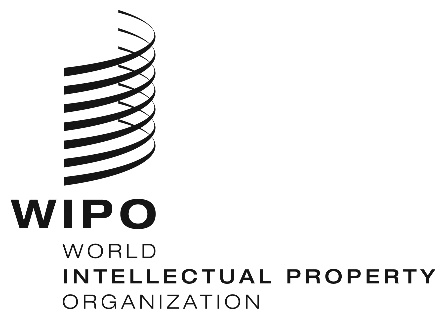 EWIPO/GC/GE/19/inf1 prov.  WIPO/GC/GE/19/inf1 prov.  WIPO/GC/GE/19/inf1 prov.  ORIGINAL:  EnglishORIGINAL:  EnglishORIGINAL:  EnglishApril 11, 2019April 11, 2019April 11, 2019